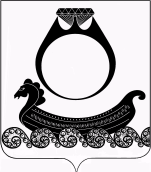 АДМИНИСТРАЦИЯЧАПАЕВСКОГО СЕЛЬСКОГО ПОСЕЛЕНИЯ КРАСНОСЕЛЬСКОГО МУНИЦИПАЛЬНОГО РАЙОНАКОСТРОМСКОЙ ОБЛАСТИПОСТАНОВЛЕНИЕот «18» октября 2022 г. № 42О внесении изменений в постановление от 10 апреля 2020 года № 21 «Об утверждении перечня автомобильных дорог общего пользования местного значения, находящихся в собственности поселения, их категории и идентификационных номеров».На основании ст. 14 Федерального закона от 06.10.2003 № 131-ФЗ « Об общих принципах организации местного самоуправления в Российской Федерации», Федерального закона от 08.11.2007 N 257-ФЗ (ред. от 01.03.2020) «Об автомобильных дорогах и о дорожной деятельности в Российской Федерации и о внесении изменений в отдельные законодательные акты Российской Федерации», Постановлением Правительства РФ от 28 сентября 2009 г. N 767 "О классификации автомобильных дорог в Российской Федерации", Устава Чапаевского сельского поселения Красносельского муниципального района Костромской области, ПОСТАНОВЛЯЕТ:1. Прилагаемый перечень автомобильных дорог общего пользования местного значения, находящихся в казне Чапаевского сельского поселения Красносельского муниципального района Костромской области, согласно приложению читать в новой редакции.2. Настоящее постановление вступает в силу с момента подписания и подлежит официальному опубликованию в общественно- политической газете «Чапаевский вестник».Глава сельского поселения                                                        Г.А. СмирноваПриложениек постановлению администрацииЧапаевского сельского поселенияОт «18»октября 2022 г. № 42Перечень автомобильных дорог общего пользования, местного значения находящихся в казне Чапаевского сельского поселения Красносельского муниципального района Костромской областиГлава Чапаевского сельского поселения                                                                                                Г.А.Смирнова№ п/пНаименование автомобильной дороги общего пользования местного значенияПротяженность, кмИдентификационный номерКатегории автомобильной дорогТип дороги11д. Аржаниково            0,44034-616-428 ОП МП 34 001            V           грунт22д. Асташево             0,35034-616-428 ОП МП 34 002            V           грунт33д. Баринцево             0,20034-616-428 ОП МП 34 003            V           грунт44д. Берсеменово0,80034-616-428 ОП МП 34 004Vгрунт55д. Бобырщино 1,00034-616-428 ОП МП 34 005Vгрунт66д. Борисовка 0,30034-616-428 ОП МП 34 006Vгрунт77д. Бурцево 0,25034-616-428 ОП МП 34 007Vгрунт88д. Высочки 0,30034-616-428 ОП МП 34 008Vгрунт99д. Высочки 0,35034-616-428 ОП МП 34 009Vгрунт110д. Голенево 0,25034-616-428 ОП МП 34 010Vгрунт111д. Головцино 1,60034-616-428 ОП МП 34 011Vгрунт112д. Григорково 0,25034-616-428 ОП МП 34 012Vгрунт113 д. Григорово0,35034-616-428 ОП МП 34 013Vгрунт114 д. Гущино1,000 34-616-428 ОП МП 34 014Vгрунт115 д. Залогино 0,40034-616-428 ОП МП 34 015Vгрунт116 д. Заречье  0,55034-616-428 ОП МП 34 016Vгрунт117 д. Ивановское, ул. Горная-10,40034-616-428 ОП МП 34 017Vщебень/грунт117 д. Ивановское,ул. Речная0,70034-616-428 ОП МП 34 019Vгрунт117 д. Ивановское,ул. Молодежная0,80034-616-428 ОП МП 34 020Vгрунт117 д.Ивановское,ул. Комсомольская1,00034-616-428 ОП МП 34 021Vщебень/грунт118 д. Иевлево 0,25034-616-428 ОП МП 34 022Vгрунт119д. Иконниково1,00034-616-428 ОП МП 34 023Vасфальт/щебень119д.Иконниково, ул. Полевая 0,60034-616-428 ОП МП 34 058Vгрунт119д.Иконниково, ул.Зимнякова0,55034-616-428 ОП МП 34 059Vгрунт220 д. Карабаново1,10034-616-428 ОП МП 34 024Vбетон221 д. Клещенки 0,55034-616-428 ОП МП 34 025Vгрунт222 д. Княжево 0,50034-616-428 ОП МП 34 026Vгрунт223д. Лутовиново0,10034-616-428 ОП МП 34 027Vгрунт224 п. Льнозавода, ул. Садовая0,30034-616-428 ОП МП 34 028Vгрунт224 п. Льнозавода,ул. Овражная0,25034-616-428 ОП МП 34 029Vгрунт224 п. Льнозавода,ул. Заводская0,50034-616-428 ОП МП 34 030Vгрунт224 п. Льнозавода, ул. Лесная0,30034-616-428 ОП МП 34 031Vгрунт224 п. Льнозавода, ул. Рабочая0,25034-616-428 ОП МП 34 032Vгрунт224 п.Льнозавода, пер. Рабочий0,10034-616-428 ОП МП 34 033Vгрунт224 п. Льнозавода, пер.Речной0,10034-616-428 ОП МП 34 034Vгрунт225 д. Макшино 0,30034-616-428 ОП МП 34 035Vгрунт226 д. Маныльцево0,30034-616-428 ОП МП 34 036Vгрунт227 д. Марфино 3,00034-616-428 ОП МП 34 037Vгрунт228 д. Новинки 0,10034-616-428 ОП МП 34 038Vгрунт229д. Новинки 0,45034-616-428 ОП МП 34 039Vгрунт330д. Новое0,30034-616-428 ОП МП 34 040Vгрунт331 д. Петрушино 0,15034-616-428 ОП МП 34 041Vгрунт332 д. Подсосенье0,55034-616-428 ОП МП 34 042Vгрунт333 д. Рудницы 0,30034-616-428 ОП МП 34 043Vгрунт334 д. Селезнево 0,25034-616-428 ОП МП 34 044Vгрунт335д.Синцово, ул. Молодежная 0,80034-616-428 ОП МП 34 045Vгрунт335д. Синцово, ул. Колхозная 0,60034-616-428 ОП МП 34 046Vгрунт336 д. Строково 1,11034-616-428 ОП МП 34 047Vгрунт337 д. Федорково 0,25034-616-428 ОП МП 34 048Vгрунт338д. Федорково 0,15034-616-428 ОП МП 34 049Vгрунт339 п.им.Чапаева, ул. Луговая0,35034-616-428 ОП МП 34 050V           щебень/грунт339 п.им.Чапаева, ул.Советская1,10034-616-428 ОП МП 34 052V            щебень/грунт339 п.им.Чапаева, ул. Профсоюзная1,10034-616-428 ОП МП 34 053V             грунт339 п.им.Чапаева, ул.Набережная1,10034-616-428 ОП МП 34 054V            щебень/грунт440д. Ченцы, ул.Молодежная2,50034-616-428 ОП МП 34 055V            щебень/грунт440д. Ченцы, ул. Рабочая2,00034-616-428 ОП МП 34 056V            щебень/грунт441  д. Черемшина 0,50034-616-428 ОП МП 34 057V            грунт